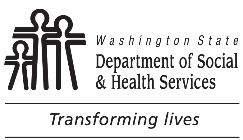 	Aging and Long-Term Support Administration (ALTSA)	Residential Care Services (RCS)	Assisted Living Facility Monitoring Visit	Aging and Long-Term Support Administration (ALTSA)	Residential Care Services (RCS)	Assisted Living Facility Monitoring Visit	Aging and Long-Term Support Administration (ALTSA)	Residential Care Services (RCS)	Assisted Living Facility Monitoring VisitName of Assisted Living FacilityName of Assisted Living FacilityName of Assisted Living FacilityLicense NumberName of LicensorName of LicensorName of LicensorDateA brief observational tour of the facility was done to observe the residents and environment for health and safety issues.  The licensor spoke with residents, collateral contacts (only if needed), and staff.  Residents were observed for obvious problems such as hygiene, hydration, and nutrition issues, pain, and bruising.A brief observational tour of the facility was done to observe the residents and environment for health and safety issues.  The licensor spoke with residents, collateral contacts (only if needed), and staff.  Residents were observed for obvious problems such as hygiene, hydration, and nutrition issues, pain, and bruising.A brief observational tour of the facility was done to observe the residents and environment for health and safety issues.  The licensor spoke with residents, collateral contacts (only if needed), and staff.  Residents were observed for obvious problems such as hygiene, hydration, and nutrition issues, pain, and bruising.A brief observational tour of the facility was done to observe the residents and environment for health and safety issues.  The licensor spoke with residents, collateral contacts (only if needed), and staff.  Residents were observed for obvious problems such as hygiene, hydration, and nutrition issues, pain, and bruising.Names of ResidentsNames of ResidentsNames of StaffNames of StaffGeneral condition of facility (e.g., clean, well maintained, no hazards)General condition of facility (e.g., clean, well maintained, no hazards)General condition of facility (e.g., clean, well maintained, no hazards)General condition of facility (e.g., clean, well maintained, no hazards)General condition of the residents (e.g., clean, no obvious bruising, relaxed, comfortable)General condition of the residents (e.g., clean, no obvious bruising, relaxed, comfortable)General condition of the residents (e.g., clean, no obvious bruising, relaxed, comfortable)General condition of the residents (e.g., clean, no obvious bruising, relaxed, comfortable)General resident interview informationGeneral resident interview informationGeneral resident interview informationGeneral resident interview informationGeneral staff interview informationGeneral staff interview informationGeneral staff interview informationGeneral staff interview informationOutcomesOutcomesOutcomesOutcomes	No significant signs of resident health and welfare issues were identified during a brief observational monitoring visit to the facility.	Significant signs of resident health and welfare issues were identified during a brief observational monitoring visit to the facility.  Document issues and actions on 
Assisted Living Facility Notes / Worksheet (Attachment L).	No significant signs of resident health and welfare issues were identified during a brief observational monitoring visit to the facility.	Significant signs of resident health and welfare issues were identified during a brief observational monitoring visit to the facility.  Document issues and actions on 
Assisted Living Facility Notes / Worksheet (Attachment L).	No significant signs of resident health and welfare issues were identified during a brief observational monitoring visit to the facility.	Significant signs of resident health and welfare issues were identified during a brief observational monitoring visit to the facility.  Document issues and actions on 
Assisted Living Facility Notes / Worksheet (Attachment L).	No significant signs of resident health and welfare issues were identified during a brief observational monitoring visit to the facility.	Significant signs of resident health and welfare issues were identified during a brief observational monitoring visit to the facility.  Document issues and actions on 
Assisted Living Facility Notes / Worksheet (Attachment L).